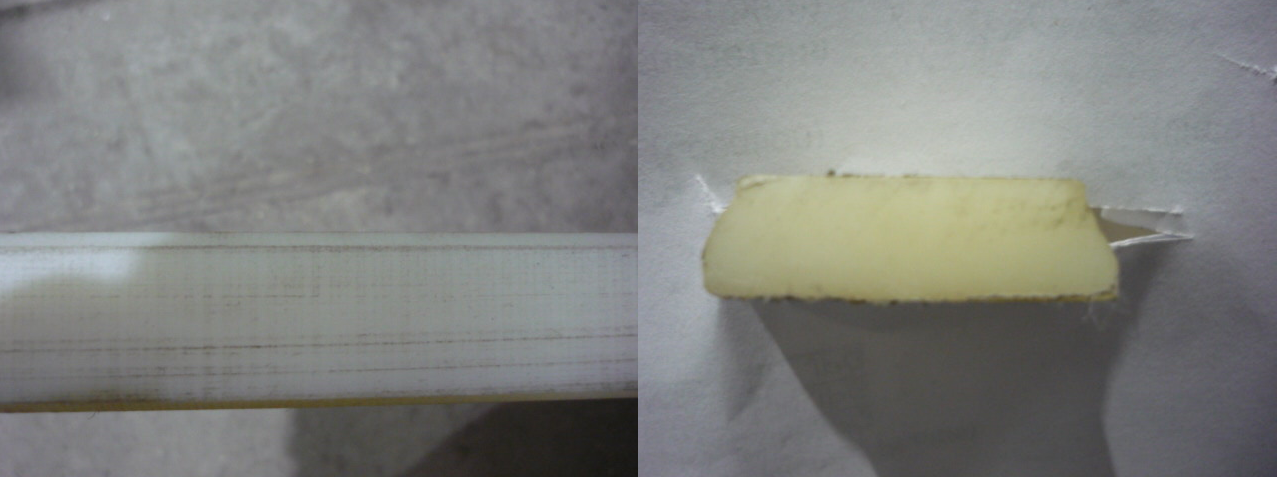 Код из 1САртикулНаименование/ Бренд/ПоставщикГабаритыД*Ш*В,ммМасса,грМатериалМесто установки/НазначениеF0017550Планка ножа гильотины 3660 ммW=30H=9,3L=3660ФторопластГильотина для резки шпона MQ2031F0017550W=30H=9,3L=3660ФторопластГильотина для резки шпона MQ2031F0017550WeiliW=30H=9,3L=3660ФторопластГильотина для резки шпона MQ2031